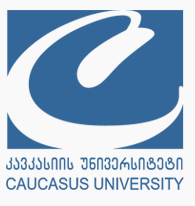 STUDENT APPLICATION FORMERNST MACH Scholarship 2019-2020 Academic YearSTUDENT’S PERSONAL DATA(To be completed by the student applying)STUDENT’S ACADEMIC DATALANGUAGE COMPETENCEPlease indicate relevant level: Levels: A1/2 - Basic user, B1/2 - Independent user, C1/2 - Proficient userPREVIOUS STUDY ABROAD EXPERIENCE:Date:                                                                                                               Students Signature: Family name: -------------------                         Sex: ----------------------------Date of birth: ------------------------------Place of birth: -----------------------------Current address: -----------------------------First name(s): ----------------------------------E-mail address: --------------------------------Telephone: -------------------------------------Passport Nr. and date of issue / Personal ID number: -------------------------------------------Level of study 	Bachelor:  □          Master:   □            PhD: □Sending faculty/school: ---------------------------------------------------------Subject area (specialization): --------------------------------------------------------Name of academic program: ----------------------------------------------------------------Semester: ------------------------------------------------------------GPA: -----------------------------------------------------------Mother tongue: -----------------------------------   Language of instruction at home institution (if different): -----------------------------------------------Other LanguagesReading SpeakingWritingListening English German Other  Have you ever been an Exchange Student Before?     Yes □      or         No □    Number of Months:                                              Year of Mobility:Host University:Level of Study:   Bachelor   	Master            PhD   